……………………………………………………… miejscowość i dataRegionalny Dyrektor Ochrony Środowiska w Szczecinieul. Teofila Firlika 20 71-637 SzczecinWNIOSEK O ODSZKODOWANIE ZA SZKODY WYRZĄDZONE PRZEZ ZWIERZĘTA, ZA KTÓRE ODPOWIADASKARB PAŃSTWAImię i nazwisko poszkodowanego (w przypadku poszkodowanego będącego osobą prawną albo jednostką organizacyjną nieposiadającą osobowości prawnej nazwę poszkodowanego oraz imię i nazwisko osoby właściwej do reprezentowania poszkodowanego) /adres zamieszkania:........................................................................................................................................................................................................................................................................................................................................Nr PESEL/Nr paszportu/numer innego dowodu stwierdzającego tożsamość w przypadku gdy poszkodowany nie ma nr PESEL:…………………………………………………………………………………………………...............NIP i REGON(w przypadku poszkodowanego będącego osobą prawną albo jednostką organizacyjną nieposiadającą osobowości prawnej):…………………………………………………………………………………………………………..Oświadczenie do celów podatkowych:Pouczony o odpowiedzialności karnej za składanie fałszywych zeznań zgodnie z art. 233 § 1 Kodeksu Karnego* oświadczam, że: 1 jestem osobą fizyczną prowadzącą /nieprowadzącą działalność gospodarczą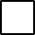  jestem rolnikiem prowadzę działalność rolniczą*Pouczenie: O wszelkich zmianach w stosunku do danych zawartych w niniejszym oświadczeniu zobowiązuję się niezwłocznie powiadomić płatnika podatku „Kto składając zeznanie, mające służyć za dowód w postępowaniu sądowym lub innym postępowaniu prowadzonym na podstawie ustawy, zeznaje nieprawdę lub zataja prawdę – podlega karze pozbawienia wolności do lat 3” (art. 233 KK §1).Numer rachunku, na które ma zostać przekazane odszkodowanie:lub wskazanie innego sposobu wypłaty odszkodowania: ………...…….…..……………….…………………………………………………………………………………………………..Adres do korespondencji (wypełnić jeśli inny niż zamieszkania):Województwo: ………………………………………………………………………………. Powiat: ………………………………………………………………………………………. Miejscowość / ulica: ……………………………… nr: …………………………………….. kod: …………… poczta: ………………………… gmina: …………………………………Telefon kontaktowy/adres e-mail 2: ………………………………………………………………Miejsce wystąpienia szkody:powiat: …………………………………..… gmina: …….………………………………………… obręb/y ewidencyjny/e: ……………………………………………………………………………... nr działki/ek: …………………………………………………………………………………………Gatunek zwierzęcia, które wyrządziło szkodę: 1 bóbr	 wilk	 niedźwiedź	 ryś	 żubr  zwierzęta łowne (tylko tereny rezerwatu przyrody)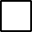 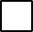 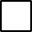 Forma własności terenu, na którym powstała szkoda: 1Właściciel	Użytkownik	 podać formę prawną: ……………………………………………Rodzaj użytku gruntowego, na którym wystąpiła szkoda: 1rola		pastwiskołąka		staw rybny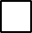 zadrzewienia, zakrzaczenia		lasinne		podać jakie: …………………………………………Data powstania szkody (dd-mm-rrrr):……………………………………………………….….Opis szkody: ...…………………………………………………………………………………….………………………………………………………………………………………………………….………………………………………………………………………………………………………….………………………………………………………………………………………………………….………………………………………………………………………………………………………….1 Właściwe zaznaczyć krzyżykiem2 Podanie adresu e-mail nie jest wymogiem formalnym, a ma za zadanie ułatwienie komunikacji i może przyspieszyć procedurę, jego brak nie skutkuje wstrzymaniem sprawy.Wyrażam zgodę na przetwarzanie moich danych osobowych w celu przeprowadzenia procedury postępowania odszkodowawczego w trybie art. 126 ustawy z dnia 16 kwietnia 2004 r. o ochronie przyrody (Dz. U. z 2020 r., poz. 55 ze zm.), oraz rozporządzenia Ministra Środowiska z dnia 08 lutego 2018 r. w sprawie szacowania szkód wyrządzonych przez niektóre gatunki zwierząt objęte ochroną gatunkową (Dz. U. z 2018 r., poz. 645).Jednocześnie oświadczam, że zostałem/am poinformowany/a o przysługującym mi prawie dostępu do treści moich danych oraz ich poprawiania, wycofania zgody na ich przetwarzanie w każdym czasie (cofnięcie zgody nie będzie wpływać na zgodność z prawem przetwarzania, którego dokonano na podstawie mojej zgody przed jej wycofaniem), jak również, że podanie tych danych było dobrowolne.Zostałam/em poinformowana/y o zakresie przetwarzania danych osobowych przez RDOŚ Szczecin zgodnie z przepisami rozporządzenia RODO (załącznik nr 1 przedmiotowego wniosku).…………………………………	……………………………………(miejscowość, data)	(podpis wnioskodawcy)Do wniosku należy dołączyć: załączniki wymagana na podstawie §2 ust. 5 rozporządzenia Ministra Środowiska z dnia 08 lutego 2018 r. w sprawie szacowania szkód wyrządzonych przez niektóre gatunki zwierząt objęte ochroną gatunkową (Dz. U. z 2018 r., poz. 645 ze zm.) tj.:kopię dokumentu potwierdzającego prawo do własności mienia, które uległo szkodzie, wraz z podpisanym oświadczeniem poszkodowanego potwierdzającym aktualność złożonego dokumentu, a w przypadku szkody wyrządzonej w pogłowiu zwierząt gospodarskich:kopię dokumentacji hodowlanej albo oświadczenie poszkodowanego o gotowości udostępnienia dokumentacji hodowlanej do wglądu podczas oględzin szkody - w przypadku zwierząt hodowlanych oświadczenie poszkodowanego, że zwierzę będące przedmiotem szkody jest własnością poszkodowanego - w przypadku zwierząt innych niż zwierzęta hodowlane, albokopię dokumentu potwierdzającego oddanie poszkodowanemu mienia, które uległo szkodzie, do gospodarczego korzystania, w szczególności umowy użytkowania, najmu, dzierżawy lub oświadczenia właściciela gruntu, albooświadczenie poszkodowanego o posiadaniu samoistnym mienia, które uległo szkodzie;odpowiednio do przedmiotu szkody:kopię pozwolenia wodnoprawnego albo zgłoszenia wodnoprawnego wraz z zaświadczeniem o niezgłoszeniu sprzeciwu, o których mowa w przepisach ustawy z dnia 18 lipca 2001 r. - Prawo wodne (Dz. U. z 2017 r. poz. 1121) albo ustawy z dnia 20 lipca 2017 r. - Prawo wodne (Dz. U. z 2023 r. poz. 1478 ze zm.), pozwolenia na budowę albo zgłoszenia budowy lub wykonywania innych robót budowlanych wraz z zaświadczeniem o braku podstaw do wniesienia sprzeciwu, o których mowa w przepisach ustawy z dnia 7 lipca 1994 r. - Prawo budowlane (Dz. U. z 2023 r. poz. 682, 553 i 967), ważnych na dzień zgłoszenia szkody - jeżeli były wymagane dla przedmiotu szkody,;oświadczenie poszkodowanego o planowanym terminie sprzętu uprawy lub płodów rolnych, które uległy szkodzie, przy czym termin ten nie może być krótszy niż 14 dni od dnia zgłoszenia szkody;pisemne pełnomocnictwo w przypadku gdy poszkodowany ustanowił pełnomocnika.Zał. Nr 1Imię i nazwisko:……………………………… Adres:……………………………………………………………….Zgodnie z art. 13 ust. 1 i ust. 2 rozporządzenia Parlamentu Europejskiego i Rady (UE) 2016/679 z dnia 27 kwietnia 2016 r. w sprawie ochrony osób fizycznych w związku z przetwarzaniem danych osobowych i w sprawie swobodnego przepływu takich danych oraz uchylenia dyrektywy 95/46/WE (ogólne rozporządzenie o ochronie danych) (Dz. Urz. UE L 119, s. 1) informuję, że:Administratorem Pani/Pana  danych  osobowych  jest  Regionalna  Dyrekcja  Ochrony  Środowiska w  Szczecinie  z  siedzibą  w  Szczecinie,  przy  ul.  Teofila  Firlika  20,  71-637  Szczecin, tel.: 91 43 05 200, fax: 91 43 05 201, e-mail: sekretariat.szczecin@rdos.gov.pl Szczegółowe dane kontaktowe do przedstawicieli Regionalnej Dyrekcji Ochrony Środowiska w Szczecinie podane są na stronie internetowej RDOŚ w Szczecinie: http://www.szczecin.rdos.gov.pl/kontakt,Kontakt  z  inspektorem  ochrony  danych  w  Regionalnej  Dyrekcji  Ochrony  Środowiska w Szczecinie następuje za pomocą adresu e-mail: iod.szczecin@rdos.gov.pl; pod numerem telefonu:+48 91 43 05 232 lub pisemnie pod adresem: Regionalna Dyrekcja Ochrony Środowiska w Szczecinie,ul. T. Firlika 20, 71-637 Szczecin,Pani/Pana dane osobowe przetwarzane będą na podstawie: art. 6 ust. 1 lit. c) RODO w celu wypłaty odszkodowania za szkody wyrządzone przez zwierzęta, za które odpowiada Skarb Państwa. Podanie Pani/Pana danych osobowych jest dobrowolne, ale niezbędne do realizacji procedury postępowania odszkodowawczego prowadzonego na podstawie art. 126 ustawy z dnia 16 kwietnia 2004 r. o ochronie przyrody (Dz. U. z 2020 r., poz. 55 ze zm.), oraz rozporządzenia Ministra Środowiska z dnia 8 lutego 2018 r. w sprawie szacowania szkód wyrządzonych przez niektóre gatunki zwierząt objęte ochroną gatunkową (Dz. U. z 2018 r., poz. 645). W przypadku niepodania danych, konsekwencją będzie pozostawienie wniosku o odszkodowanie za szkody wyrządzone przez zwierzęta, za które odpowiada Skarb Państwa, bez rozpoznania,Dane  Pani/Pana  mogą  być  udostępniane  przez  Regionalną  Dyrekcję  Ochrony  Środowiska w  Szczecinie  podmiotom  i  organom,  którym  Regionalna  Dyrekcja  Ochrony  Środowiska w Szczecinie jest zobowiązana lub upoważniona udostępnić dane osobowe na podstawie powszechnie obowiązujących przepisów prawa, w tym podmiotom i organom uprawnionym do otrzymania od Regionalnej Dyrekcji Ochrony Środowiska w Szczecinie danych osobowych lub uprawnionym do żądania dostępu do danych osobowych na podstawie powszechnie obowiązujących przepisów prawa,Pani/Pana dane osobowe nie będą przekazywane do państwa trzeciego/organizacji międzynarodowej,Podane przez Panią/Pana dane osobowe będą przechowywane do czasu zakończenia prowadzonego postępowania odszkodowawczego z uwzględnieniem obowiązku archiwizacji wynikającego z przepisów prawa,Posiada Pani/Pan prawo dostępu do treści swoich danych oraz prawo ich sprostowania, usunięcia, ograniczenia przetwarzania, prawo do przenoszenia danych, prawo wniesienia sprzeciwu, prawo do cofnięcia zgody w dowolnym momencie bez wpływu na zgodność z prawem przetwarzania, którego dokonano na podstawie zgody przed jej cofnięciem,Ma Pani/Pan prawo wniesienia skargi do Prezesa Urzędu Ochrony Danych Osobowych gdy uzna Pani/Pan, iż przetwarzanie danych osobowych Pani/Pana dotyczących narusza przepisy ogólnego rozporządzenia o ochronie danych osobowych z dnia 27 kwietnia 2016 r.,Podanie przez Panią/Pana danych osobowych jest wymogiem ustawowym wynikającym z § 2 Rozporządzenia Ministra Środowiska z dnia 8 lutego 2018 r. w sprawie szacowania szkód wyrządzonych przez niektóre gatunki zwierząt objęte ochroną gatunkową, w związku z art. 126 ustawy z dnia 16 kwietnia 2004 r. o ochronie przyrody,Jest Pani/Pan zobowiązana do ich podania, a konsekwencją niepodania danych osobowych będzie pozostawienie wniosku o odszkodowanie za szkody wyrządzone przez zwierzęta, za które odpowiada Skarb Państwa, bez rozpoznania.Dane udostępnione przez Panią/Pana nie będą podlegały profilowaniu. Pani/Pana dane nie będą przetwarzane w sposób zautomatyzowany, w tym również w formie profilowania.Zał. Nr 2OŚWIADCZENIEOświadczam, że planuję sprzęt uprawy lub płodu rolnego, które uległy szkodzie, w terminie 
……………………………………………………. (przy czym termin ten nie może być krótszy niż 14 dni od dnia zgłoszenia szkody).……………………………………Data i podpis rolnikaOŚWIADCZENIEOświadczam o posiadaniu samoistnym mienia, które uległo szkodzie.…………………………………….Data i podpisZał. Nr 3……………………… dnia ………………….Imię i nazwisko:	Adres zamieszkania:UpoważnienieJa niżej podpisana/y legitymujący/a się dowodem osobistym nr ……………………………… wydanym przez………….............................................. upoważniam ……………………………….. legitymującą/ego się dowodem osobistym nr ……………………………..…wydanym przez .………………………..………………………………. do reprezentowania mnie przy szacowaniu szkód wyrządzonych przez zwierzęta objęte ochroną gatunkową za które odpowiada Skarb Państwa oraz do przelania należnego odszkodowania na konto wskazane we wniosku.………………………………………………………podpisZał. Nr 4……………………… dnia ………………….Imię i nazwisko:	Adres zamieszkania:UpoważnienieJa niżej podpisana/y legitymujący/a się dowodem osobistym nr ………………………………. ……….. wydanym przez………….............................................. jako osoba posiadająca tytuł do władania nieruchomością ……………………………………………………………………………… upoważniam pracowników Regionalnej Dyrekcji Ochrony Środowiska w Szczecinie do wejścia na teren nieruchomości, na którym doszło do wyrządzenia szkody, w celu dokonania oględzin szkody, podczas mojej nieobecności.………………………………………………………podpis